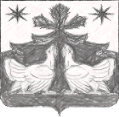 РОССИЙСКАЯ ФЕДЕРАЦИЯАДМИНИСТРАЦИЯ ЗОТИНСКОГО СЕЛЬСОВЕТАТУРУХАНСКОГО РАЙОНАКРАСНОЯРСКОГО КРАЯП О С Т А Н О В Л Е Н И ЕОб утверждении Перечня нормативных правовых актов или их отдельных частей, содержащих обязательные требования, оценка соблюдения которых является предметом муниципального лесного контроля, а также текстов соответствующих нормативных правовых актовВ соответствии с п. 1 ч. 2 ст. 8.2. Федерального закона от 26.12.2008 г. № 294-ФЗ «О защите прав юридических лиц и индивидуальных предпринимателей при осуществлении государственного контроля (надзора) и муниципального контроля», постановлением администрации Зотинского сельсовета от 14.05.2018 г. № 31-п «Об утверждении Программы профилактики нарушений юридическими лицами и индивидуальными предпринимателями обязательных требований», руководствуясь ст. 17, ст. 29.1 Устава Зотинского сельсовета, ПОСТАНОВЛЯЮ:1. Утвердить Перечень нормативных правовых актов или их отдельных частей, содержащих обязательные требования, оценка соблюдения которых является предметом муниципального лесного контроля, а также текстов соответствующих нормативных правовых актов согласно приложению.2. Постановление вступает в силу со дня, следующего за днем его официального опубликования в газете «Ведомости органов местного самоуправления Зотинского сельсовета» и подлежит размещению на официальном сайте Администрации Зотинского сельсовета  зотино-адм.рф. 3. Контроль над исполнением настоящего постановления оставляю за собой. Глава  Зотинского сельсовета:                                              И. Г. МоисееваПриложение к постановлениюАдминистрации Зотинского сельсовета от 18.05.2018 № 37-пПеречень нормативных правовых актов или их отдельных частей, содержащих обязательные требования, оценка соблюдения которых является предметом осуществления муниципального лесного контроля, а также текстов соответствующих нормативных правовых актовАдминистрация Зотинского сельсовета18.05.2018 г.                                 с. Зотино     № 37-п№п/пНаименование
и  реквизиты актаКраткое описание круга лиц и (или) перечня объектов,
в отношении которых устанавливаются обязательные требованияУказание
на структурные единицы акта, соблюдение которых оценивается
при проведениимероприятий
по контролюТекст нормативно-правового акта1.Лесной кодекс Российской Федерацииюридические лицаиндивидуальные предпринимателилесные участкичасти 1, 2, 5 статьи 60.12Леса подлежат охране от загрязнения и иного негативного воздействия в соответствии с настоящим Кодексом, Федеральным законом от 10 января 2002 года № 7-ФЗ
«Об охране окружающей среды» и другими федеральными законами. При использовании лесов, охране лесов от пожаров, защите, воспроизводстве лесов, в том числе при выполнении лесосечных работ, должны соблюдаться установленные законодательством Российской Федерации требования по охране окружающей среды от загрязнения и иного негативного воздействия, выполняться меры по охране лесов от загрязнения (в том числе нефтяного, радиоактивного и другого) и иного негативного воздействия, включая меры по сохранению лесных насаждений, лесных почв, среды обитания объектов животного мира, других природных объектов в лесах, а также должна осуществляться, в том числе посредством лесовосстановления и лесоразведения, рекультивация земель, на которых расположены леса и которые подверглись загрязнению и иному негативному воздействию. Невыполнение гражданами, юридическими лицами, осуществляющими использование лесов, лесохозяйственного регламента и проекта освоения лесов в части охраны лесов от загрязнения и иного негативного воздействия является основанием для досрочного расторжения договоров аренды лесных участков, договоров купли-продажи лесных насаждений, а также для принудительного прекращения права постоянного (бессрочного) пользования лесным участком или права безвозмездного пользования лесным участком.2.Кодекс Российской Федерации
об административных правонарушенияхюридические лица,индивидуальные предпринимателистатьи 7.9, 7.10, 8.12, часть 4 статьи 8.25, статьи 8.27, 8.28, 8.30, 8.31, 8.32Самовольное занятие лесных участков или использование указанных участков для раскорчевки, переработки лесных ресурсов, устройства складов, возведения построек (строительства), распашки и других целей без специальных разрешений на использование указанных участков, влечет наложение административного штрафа на граждан в размере от двадцати тысяч до пятидесяти тысяч рублей; на должностных лиц — от пятидесяти тысяч до ста тысяч рублей; на юридических лиц — от двухсот тысяч до трехсот тысяч рублей.Самовольная уступка права пользования землей, недрами, лесным участком или водным объектом, а равно самовольная мена земельного участка — влечет наложение административного штрафа на граждан в размере от пятисот до одной тысячи рублей; на должностных лиц — от одной тысячи до двух тысяч рублей; на юридических лиц — от десяти тысяч до двадцати тысяч рублей.Нарушение режима использования земельных участков и лесов в водоохранных зонах влечет наложение административного штрафа на граждан в размере от трех тысяч до пяти тысяч рублей; на должностных лиц — от сорока тысяч до пятидесяти тысяч рублей; на лиц, осуществляющих предпринимательскую деятельность без образования юридического лица, — от сорока тысяч до пятидесяти тысяч рублей или административное приостановление деятельности на срок до девяноста суток; на юридических лиц — от двухсот тысяч до трехсот тысяч рублей или административное приостановление деятельности на срок до девяноста суток.Использование лесов с нарушением условий договора аренды лесного участка, договора купли-продажи лесных насаждений, договора безвозмездного пользования лесным участком, иных документов, на основании которых предоставляются лесные участки, влечет наложение административного штрафа на граждан в размере от восьмисот до двух тысяч рублей; на должностных лиц — от пяти тысяч до десяти тысяч рублей; на юридических лиц — от сорока тысяч до восьмидесяти тысяч рублей.Нарушение требований лесного законодательства по воспроизводству лесов и лесоразведению — влечет наложение административного штрафа на должностных лиц в размере от пяти тысяч до десяти тысяч рублей; на юридических лиц — от двухсот тысяч до трехсот тысяч рублей. За административные правонарушения, предусмотренные настоящей статьей, лица, осуществляющие предпринимательскую деятельность без образования юридического лица, несут административную ответственность как юридические лица.Незаконная рубка, повреждение лесных насаждений или самовольное выкапывание в лесах деревьев, кустарников, лиан — влечет наложение административного штрафа на граждан в размере от трех тысяч до четырех тысяч рублей; на должностных лиц — от двадцати тысяч до сорока тысяч рублей; на юридических лиц — от двухсот тысяч до трехсот тысяч рублей.Те же действия, совершенные с применением механизмов, автомототранспортных средств, самоходных машин и других видов техники, либо совершенные в лесопарковом зеленом поясе, если эти действия не содержат уголовно наказуемого деяния, — влекут наложение административного штрафа на граждан в размере от четырех тысяч до пяти тысяч рублей с конфискацией продукции незаконного природопользования, а также с конфискацией орудия совершения административного правонарушения или без таковой; на должностных лиц — от сорока тысяч до пятидесяти тысяч рублей с конфискацией продукции незаконного природопользования, а также с конфискацией орудия совершения административного правонарушения или без таковой; на юридических лиц — от трехсот тысяч до пятисот тысяч рублей с конфискацией продукции незаконного природопользования, а также с конфискацией орудия совершения административного правонарушения или без таковой.Приобретение, хранение, перевозка или сбыт заведомо незаконно заготовленной древесины, если эти действия не содержат признаков уголовно наказуемого деяния, — влечет наложение административного штрафа на граждан в размере пяти тысяч рублей; на должностных лиц — пятидесяти тысяч рублей; на юридических лиц — от четырехсот тысяч до семисот тысяч рублей.Уничтожение лесной инфраструктуры, а также сенокосов, пастбищ — влечет наложение административного штрафа на граждан в размере от трехсот до пятисот рублей; на должностных лиц — от пятисот до одной тысячи рублей; на юридических лиц — от пяти тысяч до десяти тысяч рублей.Нарушение правил санитарной безопасности в лесах — влечет предупреждение или наложение административного штрафа на граждан в размере от пятисот до одной тысячи рублей; на должностных лиц — от одной тысячи до двух тысяч рублей; на юридических лиц — от десяти тысяч до двадцати тысяч рублей.Загрязнение лесов сточными водами, химическими, радиоактивными и другими вредными веществами, отходами производства и потребления и (или) иное негативное воздействие на леса — влечет наложение административного штрафа на граждан в размере от двух тысяч до трех тысяч пятисот рублей; на должностных лиц — от десяти тысяч до двадцати тысяч рублей; на лиц, осуществляющих предпринимательскую деятельность без образования юридического лица, — от десяти тысяч до двадцати тысяч рублей или административное приостановление деятельности на срок до девяноста суток; на юридических лиц — от ста тысяч до трехсот тысяч рублей или административное приостановление деятельности на срок до девяноста суток.Действия (бездействие), предусмотренные частью 2 статьи 8.31 настоящего Кодекса, совершенные в защитных лесах, на особо защитных участках лесов, в лесопарковом зеленом поясе, -влекут наложение административного штрафа на граждан в размере пяти тысяч рублей; на должностных лиц — от двадцати тысяч до сорока тысяч рублей; на лиц, осуществляющих предпринимательскую деятельность без образования юридического лица, — от двадцати тысяч до сорока тысяч рублей или административное приостановление деятельности на срок до девяноста суток; на юридических лиц — от двухсот пятидесяти тысяч до пятисот тысяч рублей или административное приостановление деятельности на срок до девяноста суток.Нарушение правил пожарной безопасности в лесах — влечет предупреждение или наложение административного штрафа на граждан в размере от одной тысячи пятисот до трех тысяч рублей; на должностных лиц — от десяти тысяч до двадцати тысяч рублей; на юридических лиц — от пятидесяти тысяч до двухсот тысяч рублей.Выжигание хвороста, лесной подстилки, сухой травы и других лесных горючих материалов с нарушением требований правил пожарной безопасности на земельных участках, непосредственно примыкающих к лесам, защитным и лесным насаждениям и не отделенных противопожарной минерализованной полосой шириной не менее 0,5 метра, — влечет наложение административного штрафа на граждан в размере от трех тысяч до четырех тысяч рублей; на должностных лиц — от пятнадцати тысяч до двадцати пяти тысяч рублей; на юридических лиц — от ста пятидесяти тысяч до двухсот пятидесяти тысяч рублей.Действия, предусмотренные частями 1, 2 статьи 8.32 настоящего Кодекса, совершенные в лесопарковом зеленом поясе, — влекут наложение административного штрафа на граждан в размере от четырех тысяч до пяти тысяч рублей; на должностных лиц — от двадцати тысяч до сорока тысяч рублей; на юридических лиц — от двухсот пятидесяти тысяч до пятисот тысяч рублей.Нарушение правил пожарной безопасности в лесах в условиях особого противопожарного режима — влечет наложение административного штрафа на граждан в размере от четырех тысяч до пяти тысяч рублей; на должностных лиц — от двадцати тысяч до сорока тысяч рублей; на юридических лиц — от трехсот тысяч до пятисот тысяч рублей.Нарушение правил пожарной безопасности, повлекшее возникновение лесного пожара без причинения тяжкого вреда здоровью человека, — влечет наложение административного штрафа на граждан в размере пяти тысяч рублей; на должностных лиц — пятидесяти тысяч рублей; на юридических лиц — от пятисот тысяч до одного миллиона рублей. За административные правонарушения, предусмотренные настоящей статьей, лица, осуществляющие предпринимательскую деятельность без образования юридического лица, несут административную ответственность как юридические лица.3. Федеральный закон
от 26.12.2008 № 294-ФЗ «О защите прав юридических лиц
и индивидуальных предпринимателей
при осуществлении государственного
контроля (надзора)
и муниципального контроля»юридические лица,индивидуальные предпринимателичасть 1 статьи 9, часть 1 статьи 10, часть 1 статьи 11, часть 1 статьи 12Предметом проверки является:соблюдение юридическим лицом, индивидуальным предпринимателем в процессе осуществления деятельности совокупности предъявляемых обязательных требований (в том числе проверка сведений, содержащихся в документах юридического лица, индивидуального предпринимателя, устанавливающих их организационно-правовую форму, права и обязанности), и требований, установленных муниципальными правовыми актами, используемых при осуществлении их деятельности;соответствие сведений, содержащихся в уведомлении о начале осуществления отдельных видов предпринимательской деятельности, обязательным требованиям;соответствие их работников, состояние используемых указанными лицами при осуществлении деятельности территорий, зданий, строений, сооружений, помещений, оборудования, подобных объектов, транспортных средств, производимые и реализуемые юридическим лицом, индивидуальным предпринимателем товары (выполняемая работа, предоставляемые услуги) и принимаемые ими меры по исполнению обязательных требований и требований, установленных муниципальными правовыми актами;выполнение предписаний и постановлений органов муниципального контроля;проведение мероприятий по предотвращению причинения вреда жизни, здоровью граждан, вреда животным, растениям, окружающей среде, объектам культурного наследия (памятникам истории и культуры) народов Российской Федерации, музейным предметам и музейным коллекциям, включенным в состав Музейного фонда Российской Федерации, особо ценным, в том числе уникальным, документам Архивного фонда Российской Федерации, документам, имеющим особое историческое, научное, культурное значение, входящим в состав национального библиотечного фонда, по обеспечению безопасности государства, по предупреждению возникновения чрезвычайных ситуаций природного и техногенного характера, по ликвидации последствий причинения такого вреда.